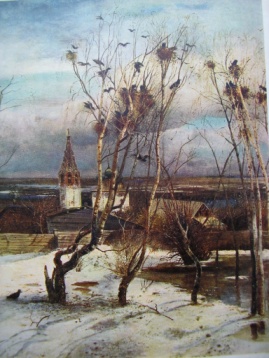 СусанинскаяВестьСусанинскаяВестьСусанинскаяВестьСусанинскаяВесть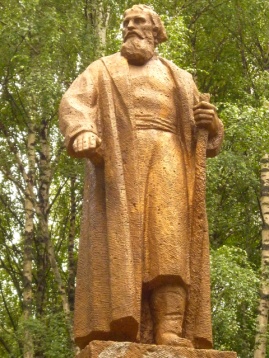 25—31августа2014 года№ 58Еженедельная общественно-политическая газета администрации Сусанинского муниципального района Костромской областиЕженедельная общественно-политическая газета администрации Сусанинского муниципального района Костромской областиЕженедельная общественно-политическая газета администрации Сусанинского муниципального района Костромской областиЕженедельная общественно-политическая газета администрации Сусанинского муниципального района Костромской областиЕженедельная общественно-политическая газета администрации Сусанинского муниципального района Костромской областиЕженедельная общественно-политическая газета администрации Сусанинского муниципального района Костромской областиЕженедельная общественно-политическая газета администрации Сусанинского муниципального района Костромской областиПришла пора учитьсяПришла пора учитьсяПришла пора учиться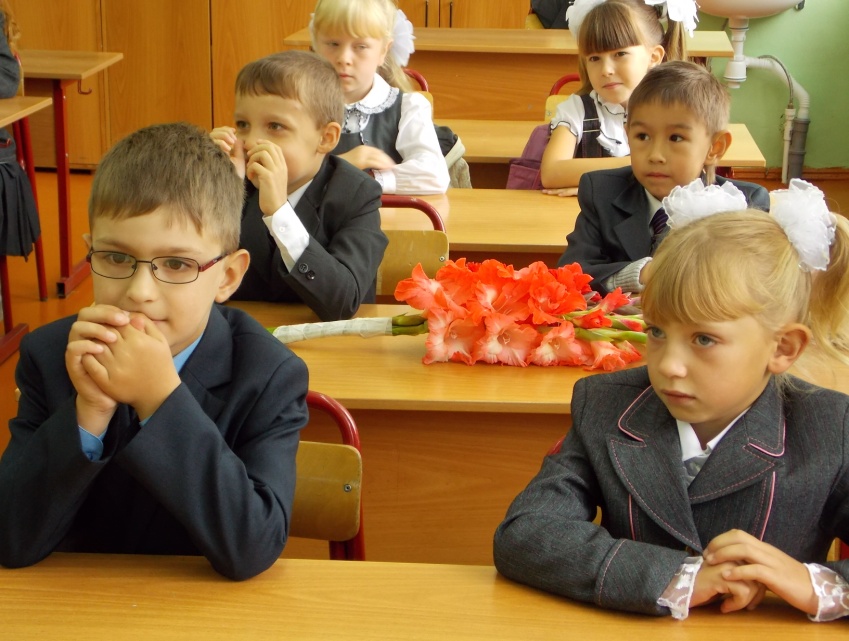 Сколько дней в неделю должно быть учебными в общеобразовательных школах, пять или шесть? Этот спорный вопрос обсуждается на разных уровнях, в семейном кругу, российской Думе, правительстве. Возможно, что придёт счастливое для школьников  Сколько дней в неделю должно быть учебными в общеобразовательных школах, пять или шесть? Этот спорный вопрос обсуждается на разных уровнях, в семейном кругу, российской Думе, правительстве. Возможно, что придёт счастливое для школьников  время, когда суббота станет днём выходным, а пока…. Беззаботные летние каникулы закончились. Каждому ученику надо настроиться на учёбу и прилежно овладевать знаниями.  В сусанинских школах есть все условия, чтобы учиться только  на «четыре» и «пять». Решения, которые надо выполнитьРешения, которые надо выполнитьРешения, которые надо выполнитьРешения, которые надо выполнитьРешения, которые надо выполнитьРешения, которые надо выполнитьРешения, которые надо выполнить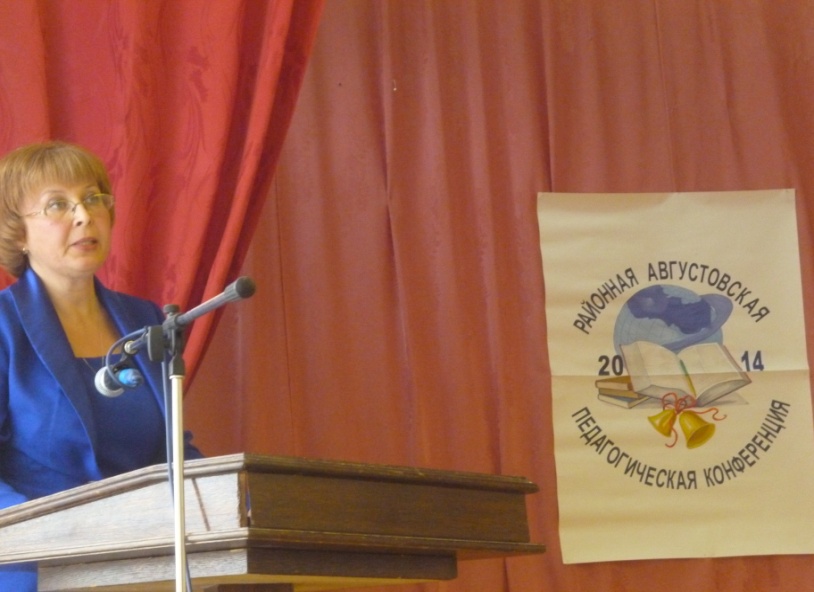 Необходимо реализовывать государственные программы основного, дошкольного и дополнительного общего образования, поэтапно переходить на государственные образовательные стандарты, совершенствовать материально-техническое оснащение в образовательных учреждениях. Через информационные ресурсы, особенно в период итоговой аттестации, регулярно информировать об образовательной деятельности. Для стимулирования качества обучения необходимо эффективно использовать финансовые средства. Надо создавать условия для привлечения в школы молодых педагогов. Необходимо реализовывать государственные программы основного, дошкольного и дополнительного общего образования, поэтапно переходить на государственные образовательные стандарты, совершенствовать материально-техническое оснащение в образовательных учреждениях. Через информационные ресурсы, особенно в период итоговой аттестации, регулярно информировать об образовательной деятельности. Для стимулирования качества обучения необходимо эффективно использовать финансовые средства. Надо создавать условия для привлечения в школы молодых педагогов. Необходимо реализовывать государственные программы основного, дошкольного и дополнительного общего образования, поэтапно переходить на государственные образовательные стандарты, совершенствовать материально-техническое оснащение в образовательных учреждениях. Через информационные ресурсы, особенно в период итоговой аттестации, регулярно информировать об образовательной деятельности. Для стимулирования качества обучения необходимо эффективно использовать финансовые средства. Надо создавать условия для привлечения в школы молодых педагогов. Заслушав доклад заведующей районным отделом образования, участники педагогической конференции решили: основными задачами на учебный год считать продолжение реализации мероприятий по формированию нормативно-правовых актов в органах управления образованием и образовательных учреждениях. Всех детей старше трёх лет необходимо охватить системой образования, разработать индивидуальную программу сопровождения каждого одарённого ребёнка и детей-инвалидов, повысить качество профильного образования. Особая задача-минимум – каждому выпускнику освоить образовательный стандарт. Заслушав доклад заведующей районным отделом образования, участники педагогической конференции решили: основными задачами на учебный год считать продолжение реализации мероприятий по формированию нормативно-правовых актов в органах управления образованием и образовательных учреждениях. Всех детей старше трёх лет необходимо охватить системой образования, разработать индивидуальную программу сопровождения каждого одарённого ребёнка и детей-инвалидов, повысить качество профильного образования. Особая задача-минимум – каждому выпускнику освоить образовательный стандарт. Заслушав доклад заведующей районным отделом образования, участники педагогической конференции решили: основными задачами на учебный год считать продолжение реализации мероприятий по формированию нормативно-правовых актов в органах управления образованием и образовательных учреждениях. Всех детей старше трёх лет необходимо охватить системой образования, разработать индивидуальную программу сопровождения каждого одарённого ребёнка и детей-инвалидов, повысить качество профильного образования. Особая задача-минимум – каждому выпускнику освоить образовательный стандарт. Заслушав доклад заведующей районным отделом образования, участники педагогической конференции решили: основными задачами на учебный год считать продолжение реализации мероприятий по формированию нормативно-правовых актов в органах управления образованием и образовательных учреждениях. Всех детей старше трёх лет необходимо охватить системой образования, разработать индивидуальную программу сопровождения каждого одарённого ребёнка и детей-инвалидов, повысить качество профильного образования. Особая задача-минимум – каждому выпускнику освоить образовательный стандарт. 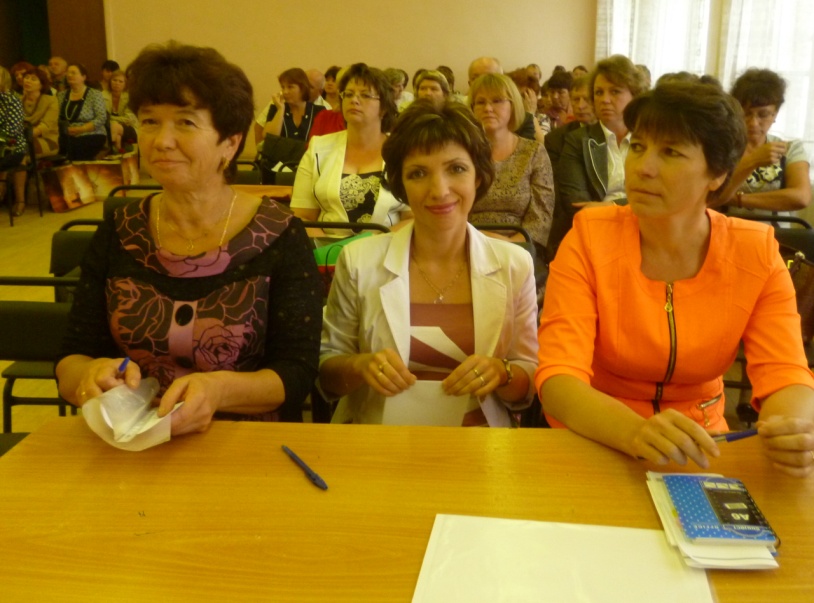 Сусанинская Весть. 25—31 августа 2014 года. №58. Стр. №2.Сусанинская Весть. 25—31 августа 2014 года. №58. Стр. №2.Сусанинская Весть. 25—31 августа 2014 года. №58. Стр. №2.Сусанинская Весть. 25—31 августа 2014 года. №58. Стр. №2.Сусанинская Весть. 25—31 августа 2014 года. №58. Стр. №2.В парке стало уютно и веселоВ парке стало уютно и веселоВ парке стало уютно и веселоВ парке стало уютно и веселоВ парке стало уютно и весело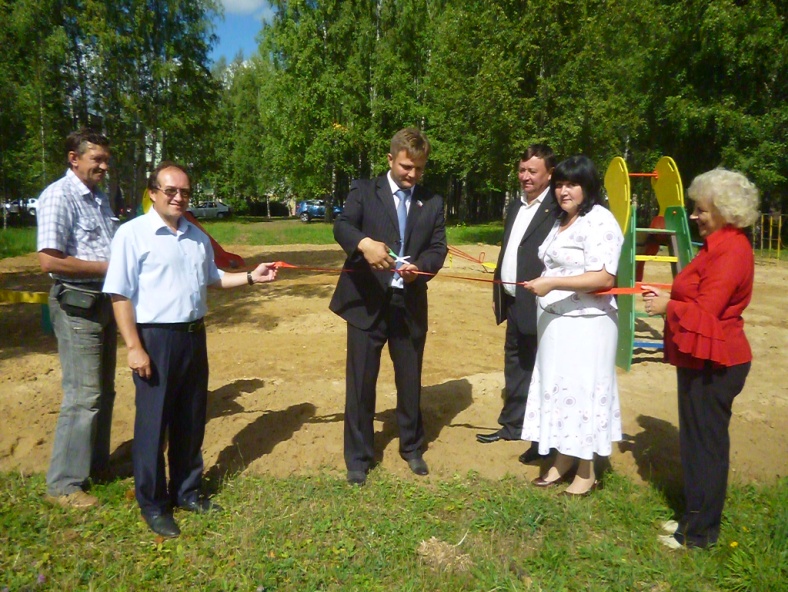 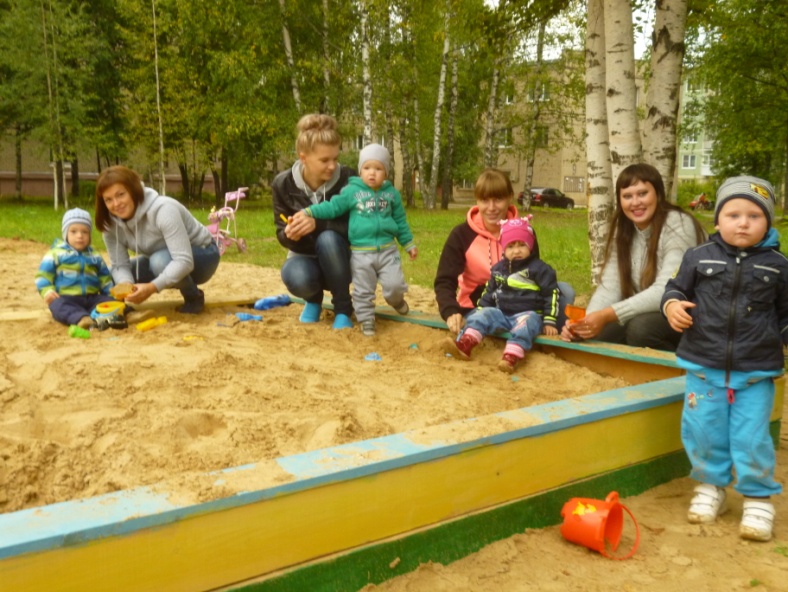 В посёлке Сусанино есть крупный микрорайон, который называется  улицей Леонова. Здесь находятся отделение связи, Дом культуры, парикмахерская, аптечный пункт, около десятка магазинов…. До недавнего времени не хватало  в этом благоустроенном микрорайоне хорошей детской площадки.В посёлке Сусанино есть крупный микрорайон, который называется  улицей Леонова. Здесь находятся отделение связи, Дом культуры, парикмахерская, аптечный пункт, около десятка магазинов…. До недавнего времени не хватало  в этом благоустроенном микрорайоне хорошей детской площадки.Нынешним летом эту проблему решили и теперь в берёзовом углу парка Победы детская площадка открыта. Около ста тысяч рублей выделил депутат областной Думы Александр Николаевич Плюснин. На эти деньги работники поселковой администрации и жилищно-коммунальной службы    приобрелиразные качели, горки, турники и лесенки, установили лавочки, соорудили большую песочницу, всё покрасили в радужные цвета. Благоустроили площадку как надо, по всем правилам безопасности. Необходим отметить, что Александр Николаевич постоянно помогает сусанинцам, причём, используя как депутатский финансовый лимит, так и собственные деньги, которые, наверное, в его семье не были бы лишними.В день открытия детской площадки депутат Плюснин был в посёлке Сусанино с очередным рабочим визитом. Сусанинцы предоставили ему  право торжественно открыть этот объект. Когда призвание есть в жизни,То в этой жизни есть и смыслКогда призвание есть в жизни,То в этой жизни есть и смыслКогда призвание есть в жизни,То в этой жизни есть и смыслего ученики установили радиосвязь со ста десятью странами нашей планеты. На счету радиолюбителей более пяти тысяч радиосеансов, которые все официально зарегистрированы.Юрий Струков, которого вы видите на снимке вместе с В. И. Прониным, один из самых лучших его учеников. Молодой и смышлёный парень учится радиопремудростям уже три года, с самого начала работы коллективной станцииСреди большой группы радиолюбителей интерната Юрий первый, кто получил личный позывной, а также другие документы, которые дают право устанавливать собственную радиостанцию. Юрий незамедлительно воспользовался таким правом. В планах директора ПНИ Ивана Леонидовича Цвирко основательно отремонтировать помещение, где находится станция, чтобы здесь было тепло и уютно.В Сусанинском ПНИ действует коллективная радиостанция. Под руководством и непосредственным участием начальника станции Владимира Ивановича Пронина  непосредственным участием начальника станции Владимира Ивановича Пронина  его ученики установили радиосвязь со ста десятью странами нашей планеты. На счету радиолюбителей более пяти тысяч радиосеансов, которые все официально зарегистрированы.Юрий Струков, которого вы видите на снимке вместе с В. И. Прониным, один из самых лучших его учеников. Молодой и смышлёный парень учится радиопремудростям уже три года, с самого начала работы коллективной станцииСреди большой группы радиолюбителей интерната Юрий первый, кто получил личный позывной, а также другие документы, которые дают право устанавливать собственную радиостанцию. Юрий незамедлительно воспользовался таким правом. В планах директора ПНИ Ивана Леонидовича Цвирко основательно отремонтировать помещение, где находится станция, чтобы здесь было тепло и уютно.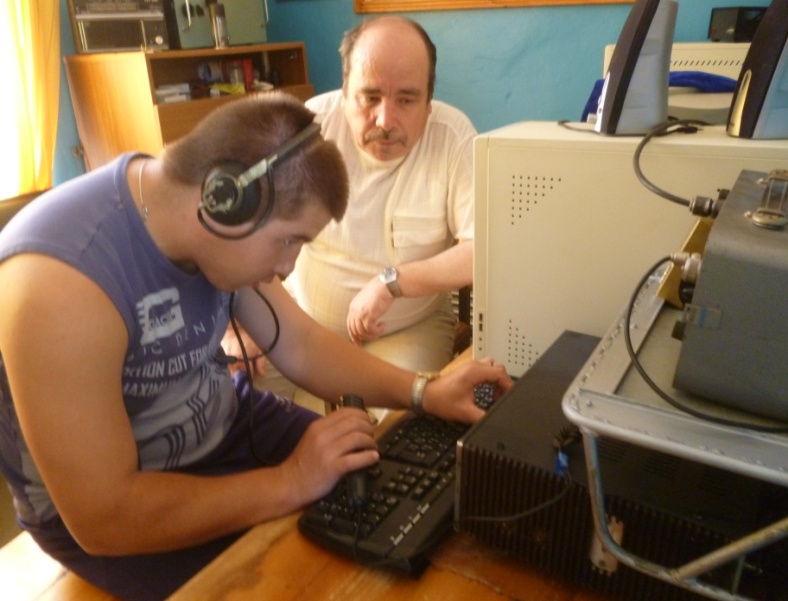 его ученики установили радиосвязь со ста десятью странами нашей планеты. На счету радиолюбителей более пяти тысяч радиосеансов, которые все официально зарегистрированы.Юрий Струков, которого вы видите на снимке вместе с В. И. Прониным, один из самых лучших его учеников. Молодой и смышлёный парень учится радиопремудростям уже три года, с самого начала работы коллективной станцииСреди большой группы радиолюбителей интерната Юрий первый, кто получил личный позывной, а также другие документы, которые дают право устанавливать собственную радиостанцию. Юрий незамедлительно воспользовался таким правом. В планах директора ПНИ Ивана Леонидовича Цвирко основательно отремонтировать помещение, где находится станция, чтобы здесь было тепло и уютно.Газету подготовил пресс-секретарь администрации М. Клиндухов. Тел:89607381501. Тираж 72 экз.Газета выходит и в электронном виде по адресу: администрация Сусанино, главная страница.Газету подготовил пресс-секретарь администрации М. Клиндухов. Тел:89607381501. Тираж 72 экз.Газета выходит и в электронном виде по адресу: администрация Сусанино, главная страница.Газету подготовил пресс-секретарь администрации М. Клиндухов. Тел:89607381501. Тираж 72 экз.Газета выходит и в электронном виде по адресу: администрация Сусанино, главная страница.Газету подготовил пресс-секретарь администрации М. Клиндухов. Тел:89607381501. Тираж 72 экз.Газета выходит и в электронном виде по адресу: администрация Сусанино, главная страница.Газету подготовил пресс-секретарь администрации М. Клиндухов. Тел:89607381501. Тираж 72 экз.Газета выходит и в электронном виде по адресу: администрация Сусанино, главная страница.